INFORMACJA PRASOWA				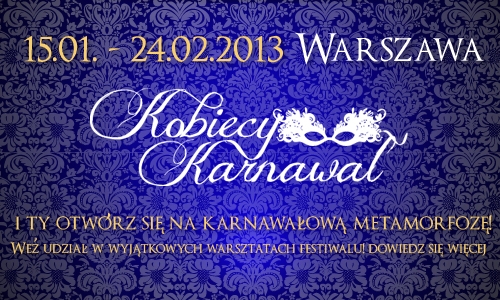 Akademii Kobiet SukcesuWarszawa, dn. 8 stycznia 2013Karnawałowe szaleństwo w Akademii Kobiet Sukcesu – już 15 stycznia startują warsztaty festiwalu Kobiecy Karnawał!Styczeń i luty to miesiące, gdy wkraczamy w Nowy Rok z licznymi nowymi postanowieniami, gdy zastanawiamy się intensywnie nad zmianami, których byśmy chcieli. Jednocześnie to miesiące, które  - jeśli tylko na to pozwolimy – aż kipią energią i optymizmem Karnawału. Wykorzystaj potencjał zimowych miesięcy i odważ się na karnawałową metamorfozę w istotnych sferach własnego życia!

Program tegorocznej edycji Festiwalu jest wyjątkowo ciekawy i bogaty. Zapraszamy Was na następujące warsztaty, które umożliwią:

1.  dotarcie do głębi własnych potrzeb, umiejętne planowanie zmiany - zarówno w sferze działań, jak i wyglądu, umiejętne eksponowanie tego, co w nas ciekawe i piękne;

15.01 – „Kobieta-moc, wrażliwość, wizerunek” 
21.01 – „Dress Code” 02.02 – „Zmiana - zmieniam! Czyli jak wprowadzić zmianę w życie” 03.02 – „Puzzle szczęścia – znajdź brakujący element” 04.02 – „Umysł ponad nawykiem” 
22.02 – „Wiem czego chcę i realizuję swoje potrzeby”   2. kontakt ze swoją intuicją, podświadomością, kobiecą mocą i życiową energią;

20.01 – „Shakti – sekretna moc, piękno i magnetyzm kobiecości”  
27.01 – „Wytańcz siebie autentyczną – warsztat transformujący”  
31.01 – „Otwieranie zmysłów”  
07.02 – „Kartki ze świata nocy" - warsztat pracy ze snami 
12.02 – „Mapa Marzeń i Miłości”  

3. świadome korzystanie z energii miłości i otwieranie serca na jej swobodny przepływ

24.01 – „Wieczór z Tantrą – Miłosne piękno kobiety” 13.02. - Dobra energia przed Walentynkami - spotkanie inspirujące16.02 – „Kobieca Intuicja - Twoja Wewnętrzna Moc”  
24.02 – „Love & Tantra Coaching – Uwolnij swoją Miłość”  4. nauczenie się tworzenia dobrych, satysfakcjonujących związków i relacji, opartych na porozumieniu  i wzajemnym szacunku

18.01 – „Tajemnica udanego związku”  09.02 – „Język kobiet, język mężczyzn – o sztuce porozumienia” 10.02 – „Pracę nad związkiem chcę zacząć od siebie” 
18.02 – „Zaborczość, zazdrość i zdrada – wrogiem związku partnerskiego”  Jeśli spędzasz zimę w mieście - skorzystaj z niezwykłej Energii Kobiecego Karnawału i odważ się na karnawałową metamorfozę w najważniejszych sferach swego życia!UWAGA! Na wiele warsztatów zostały już tylko pojedyncze miejsca - to ostatni moment, by móc wybierać z pełnej oferty festiwalu!  
 Wszystkie szczegóły i formularz zapisów znajdziesz na http://www.kobietyisukces.pl/kobiecy-karnawal

Jeśli natomiast masz chęć i możliwość, by wyjechać z miasta oraz szukasz niestandardowej formy zimowego wypoczynku, która pozwoli Ci na relaks, ale także aktywne i twórcze spędzenie czasu oraz będzie potężnym bodźcem do rozwoju i wprowadzania jakościowych zmian w życiu osobistym i zawodowym, zapraszamy Cię do udziału w wyjeździe Zimowa Akademia Work-Life Balance, któ®a odbędzie się w dniach 16-22 lutego 2013 w Srebrnej Górze.W programie m.in. cykl autorskich warsztatów Małgorzaty Smoczyńskiej, założycielki Akademii Kobiet Sukcesu pod hasłem „Sukces w równowadze”.Do udziału w wyjeździe zapraszamy zarówno Panie, jak i Panów oraz rodziny z dziećmi. UWAGA! Zapisy trwają tylko do 15 stycznia!!!! Więcej szczegółów na www.kobietyisukces.pl/wyjazdyNie pozwól by zimowe miesiące były szare i bezbarwne, a energia świąteczna bezpowrotnie wyparowała! I Ty dołącz do grona kobiet, które świadomie wpływają na jakość swojego życia! Przekonaj się jak dużą inspirację i przypływ energii daje udział w kobiecych warsztatach! Więcej informacji na WWW.kobietyisukces.plPARTNERZY MERYTORYCZNI: ADI SHAKTI Harmony Health Prosperity, 
Akademia Liderów, 
Alayatantra, 
BON TON, 
Dzika Gracja, 
Fundacja 2013 Uwolnij Możliwości, 
Inspiration Space, 
Instytut HAPPYMORE, 
Anna Jabłonowska, 
Metaphora,
 Pracownia "Majówka", 
Przestrzeń Rozwoju, 
Adrian Rączka, 
School of Creation Poland, 
SMART STYLE, 
Szan He Ekspertyzy Feng Shui, 
ToBe Business&Education,
 Woman’s Attitude  Patronat medialny i Partnerzy: Magazyn Coaching, Magazyn VITA, Imperium Kobiet, PlanetaKobiet.com.pl, HRK.pl, Businesswoman&LifeKino Atlantic, Teatr Kamienica, Happy More Skin Care, Szkoła Tańca Salsa Libre

